Publicado en España el 02/06/2020 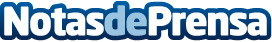 "Factura 6 Cifras en 7 días", el revelador libro que transformará la visión de los negocios onlineEn su primer libro, Sergio Marcús, explica cómo se pueden facturar seis cifras en siete días utilizando Internet, transformando así la visión del marketing, las ventas y los negocios onlineDatos de contacto:Isabel LucasActualidad del Emprendedor672498824Nota de prensa publicada en: https://www.notasdeprensa.es/factura-6-cifras-en-7-dias-el-revelador-libro Categorias: Internacional Nacional Literatura Comunicación Marketing Emprendedores E-Commerce http://www.notasdeprensa.es